Na razini otočnih gradova i općina u 2016. Godini dobit poduzetnika porasla za 143 %Republika Hrvatska ima 1.244 otoka koji se geografski dijele na 78 otoka (kojima je površina veća od 1 km2), 524 otočića i 642 hridi i grebena. Stalno je naseljeno 47 otoka i poluotok Pelješac, a prema posljednjem popisu stanovništva iz 2011. godine zabilježen je rast broja stanovnika na otocima na kojima, u 344 naselja, živi 132 756 stanovnika, što je za 7886 više u odnosu na rezultate popisa iz 2001. godine. Najviše otočnih gradova i općina je u Splitsko-dalmatinskoj županiji (16), a slijede Dubrovačko-neretvanska i Primorsko-goranska županija sa po 11 i Zadarska županija sa 10 otočnih gradova i općina. Šibensko-kninska županija ima dvije otočne općine, a Ličko-senjska jedan otočni grad (tablica 1).Tablica 1.	Popis 51 grada/općine - otočna područja Prema analizi podataka iz godišnjih financijskih izvještaja poduzetnika sa područja otočnih gradova i općina u 2016. godini, koja je obuhvatila 51 grad/općinu, poslovalo je 4201 poduzetnik (u 2015. godini bilo je 3933 poduzetnika), koji su ukupno zapošljavali 20 844 radnika, što je u odnosu na prethodno poslovno razdoblje povećanje broja zaposlenih za 4,6 %.Tablica 2.	Osnovni financijski podaci poslovanja poduzetnika otočnih područja i svih poduzetnika RH u 2016. g. 		(iznosi u tisućama kuna, prosječne plaće u kunama)Izvor: Fina, Registar godišnjih financijskih izvještaja, obrada GFI-a za 2016. godinuPrema podacima iz financijskih izvještaja za 2016. godinu, poduzetnici otočnih područja iskazali su pozitivan konsolidirani financijski rezultat u iznosu od 294,0 milijuna kuna te tako ostvarili povećanje za 143,3 % u odnosu na prethodnu poslovnu godinu. Od ukupnog broja poduzetnika promatranog područja s dobitkom je poslovalo njih 60,7 % (2548 poduzetnika). Ukupan prihod navedene skupine poduzetnika koji je ostvaren u 2016. godini iznosio je 9,9 milijardi kuna, što je povećanje od 5,4% u odnosu na prethodnu 2015. godinu. Najveći doprinos rezultatu dali su poduzetnici grada Krka sa 1,2 milijarde kuna (12,1% udjela u ukupnim prihodima otočnih područja) te poduzetnici gradova Mali Lošinj (9,7%) i Cres (6,6%).Prosječna mjesečna neto plaća obračunata kod poduzetnika otočnih općina i gradova u 2016. godini iznosila je 4.791 kunu, odnosno 3,0 % više u odnosu na prethodnu godinu te 6,8 % manje od iznosa prosječne mjesečne neto plaće zaposlenih kod poduzetnika na razini RH (5.140 kuna). Najveća prosječna mjesečna neto plaća obračunata je kod poduzetnika sa sjedištem u Hvaru (5.882 kune), a slijede poduzetnici sa sjedištem u općini Sutivan (5.854 kune), općini Punat (5.446 kuna), gradu Krku (5.435 kuna) te općini Nerežišća (5.404 kune). Ukoliko se promatraju prosječne mjesečne neto plaće na razini otoka/poluotoka, najvišu plaću isplatili su poduzetnici otoka Cresa, u iznosu od 5.369 kuna, a najmanju poduzetnici otoka Korčule (4.503 kune) (grafikon 1.).Grafikon 1.	Prosječna mjesečna neto plaća po zaposlenom u 2016. g. na razini otoka/poluotoka (iznosi u tisućama kn)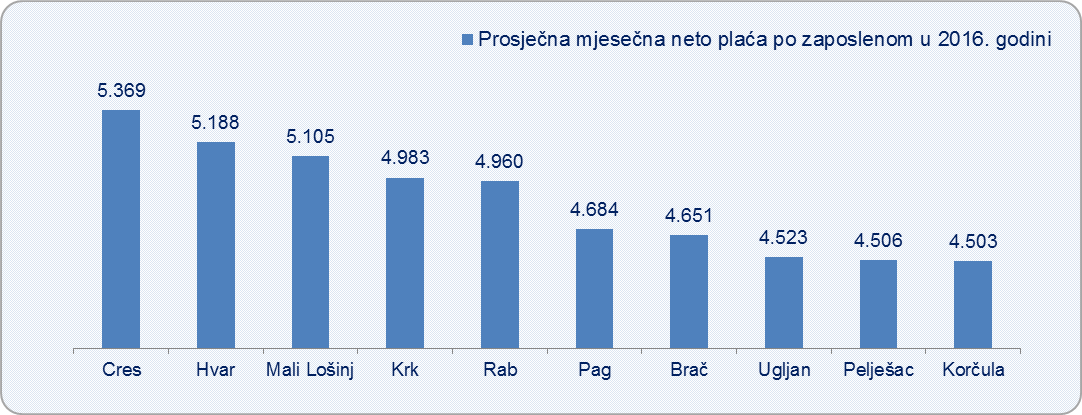 Izvor: Fina, Registar godišnjih financijskih izvještaja U odnosu na prethodnu godinu, zabilježeno je povećanje prihoda od izvoza za 6,2 %, a smanjenje uvoza za 3,6 % te su poduzetnici otočnih područja u 2016. godini ostvarili trgovinski saldo od 1,2 milijarde kuna. Bruto investicije samo u novu dugotrajnu imovinu bilježe smanjenje od 8,3 % u odnosu na 2015. godinu.Tablica 3.	Osnovni financijski podaci poslovanja poduzetnika otočnih područja u 2016. godini prema veličini 			(iznosi u tisućama kuna, udjeli u %)Izvor: Fina, Registar godišnjih financijskih izvještajaAnaliza poduzetnika Otočne Hrvatske prema veličini poduzetnika, pokazala je kako su najbrojniji mikro poduzetnici sa 92,1 % udjela u ukupnom broju poduzetnika registriranih na promatranom području. Osim navedenog, isti sudjeluju s najvećim udjelom u dobiti razdoblja (34,7 %) te zapošljavaju i najveći broj radnika, odnosno 34,2 % od ukupnog broja zaposlenih na području otočnih gradova i općina. Kategorija malih poduzetnika najviše doprinosi ukupno ostvarenim prihodima (30,7 %), rashodima (30,6 %) te bruto investicijama samo u novu dugotrajnu imovinu (39,6 %) Otočne Hrvatske. Svojim poslovanjem u 2016. godini, srednje veliki poduzetnici najviše pridonose ukupnom financijskom rezultatu sa ostvarenih 146,1 milijun kuna neto dobiti, što je 49,7 % ukupnog rezultata. Sve navedene skupine poduzetnika iskazale su pozitivan konsolidirani financijski rezultat te time utjecale na ukupan rezultat promatranog područja.Prema djelatnosti poduzetnika, u 2016. godini djelatnost I – Djelatnost pružanja smještaja te pripreme i usluživanja hrane bilježi najveći ukupan prihod (2,5 milijarde kuna), što predstavlja 25,3 % ukupnih prihoda svih otočnih područja. Slijede poduzetnici djelatnosti G - Trgovina na veliko i malo sa 2,1 milijardi kuna ili 21,5 % ukupnih prihoda te poduzetnici djelatnosti C - prerađivačka industrija sa 1,3 milijardi kuna, odnosno 12,6 % ukupnih prihoda svih gradova/općina otočnih područja. Među poduzetnicima u području djelatnosti pružanja smještaja te pripreme i usluživanja hrane (I), po visini ostvarenih prihoda prvo je društvo JADRANKA HOTELI d.o.o. (Mali Lošinj). U djelatnosti  trgovina na veliko i malo (G) najveći ukupni prihod ostvarilo je društvo TRGOVINA KRK d.d. (Malinska), a u prerađivačkoj industriji (C), društvo SARDINA d.o.o. (Postira).Tablica 4.	Osnovni financijski podaci poslovanja poduzetnika otočnih područja u 2016. g. prema djelatnostima	(iznosi u tisućama kuna, prosječne plaće u kunama)Izvor: Fina, Registar godišnjih financijskih izvještajaUnutar spomenutih djelatnosti najveći je broj poduzetnika u djelatnosti I – Djelatnost pružanja smještaja te pripreme i usluživanja hrane (851 poduzetnik), što je i očekivano s obzirom na geografski položaj poslovanja poduzetnika te sam status Republike Hrvatske kao popularne turističke destinacije. U istoj djelatnosti zaposlen je i najveći broj radnika (6.285), odnosno 30,2 % od ukupnog broja zaposlenih u svim djelatnostima promatranog uzorka. U djelatnosti G - Trgovina na veliko i malo poslovalo je 662 poduzetnika koji su zapošljavali 13,4 % od ukupnog broja zaposlenih u svim djelatnostima otočnih gradova/općina te su ostvarili najveći konsolidirani financijski rezultat – neto dobit u iznosu od 75,8 milijuna kuna. Unutar istaknutih djelatnosti najveća prosječna mjesečna neto plaća u 2016. godini, u iznosu od 5.003 kune, obračunata je u djelatnosti I – Djelatnost pružanja smještaja te pripreme i usluživanja hrane. Slijede poduzetnici djelatnosti A - poljoprivreda, šumarstvo i ribarstvo sa obračunatom prosječnom mjesečnom neto plaćom od 4.708 kuna te poduzetnici djelatnosti C - Prerađivačka djelatnost sa iznosom plaće od 4.639 kuna (tablica 4.). Grafikon 2. i 3. 	Udio rezultata u ukupnim prihodima otočnih područja prema djelatnosti i vlasništvu poduzetnika u 2016. godini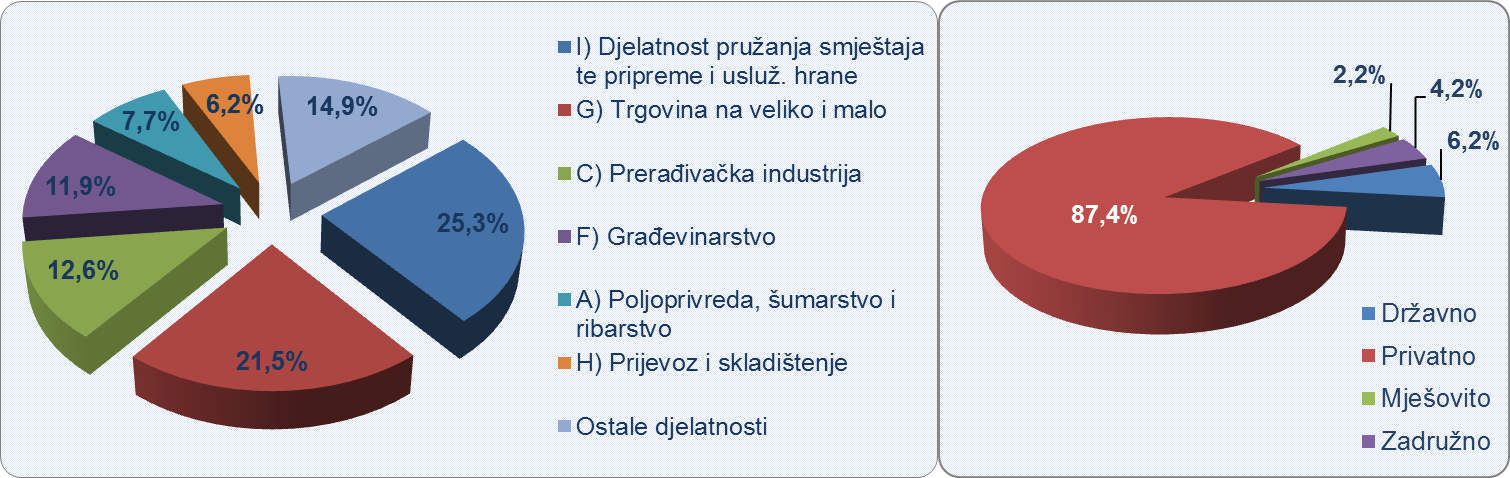 Izvor: Fina, Registar godišnjih financijskih izvještajaPromatrano na razini pojedinoga otoka/poluotoka, najveći broj poduzetnika i zaposlenih registriran je na najnaseljenijem otoku, na otoku Krku. U gradu Krku te u 6 općina otoka Krka, u 2016. godini, ukupno je 766 poduzetnika koji su imali 4587 zaposlenih. Iza otoka Krka prema broju poduzetnika slijedi najviši hrvatski otok – Brač sa 608 poduzetnika u osam općina kod kojih je u promatranom razdoblju bilo zaposleno 2621 radnik. Na trećem mjestu slijedi najsunčaniji hrvatski otok – Hvar, sa 384 poduzetnika i 1579 zaposlenih u dvije općine (Jelsa i Sućuraj) i dva grada (Hvar i Stari Grad). Otok Korčula sa 343 poduzetnika zauzima četvrto mjesto promatrane rang ljestvice. Poduzetnici su registrirani u gradu Korčuli i 4 općine (Blato, Vela Luka, Lumbarda i Smokvica), a u 2016. godini zapošljavali su 1775 radnika. Na najvećem otoku, otoku Cresu najviše je zaposlenih u odnosu na broj poduzetnika. Kod 97 poduzetnika zaposleno je 1509 radnika, što je u prosjeku 15,6 radnika po poduzetniku. Društvo s najvećim brojem zaposlenih na otoku Cresu je AUTOTRANS d.o.o., koje je u 2016. godini zapošljavalo je 670 radnika. Prema produktivnosti rada (ukupni prihod po zaposlenom), na prvom su mjestu poduzetnici otoka Paga (gradovi Novalja i Pag, općine Kolan i Povljana) s ukupnim prihodom po zaposlenom od 610,9 tisuća kuna, a najviše zahvaljujući prihodu po zaposlenom kod poduzetnika u gradu Novalji koji iznosi 686,3 tisuće kuna.Grafikon 4. 	Prihod po zaposlenom u 2016. godini na ukupnoj razini otočnih gradova/općina  (iznosi u tisućama kuna)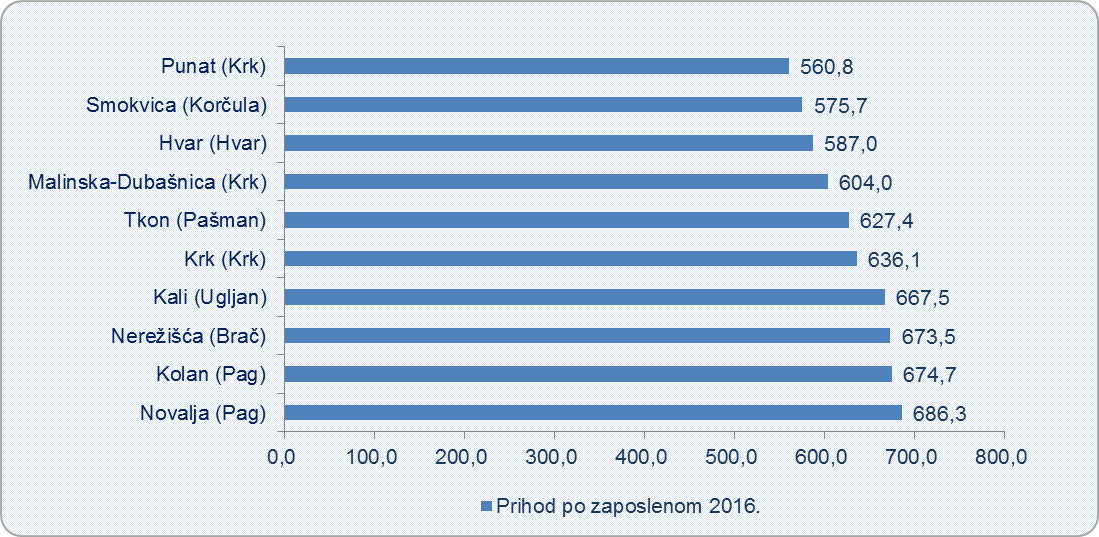 Izvor: Fina, Registar godišnjih financijskih izvještaja Više informacija dostupno u Analizi financijskih rezultata poslovanja poduzetnika po svim gradovima i općinama RH.Kontakt i narudžbe: analize@fina.hr Otočna HrvatskaOtočna HrvatskaOtočna HrvatskaOtočna HrvatskaOtočna HrvatskaPrimorsko-goranska županijaPrimorsko-goranska županijaSplitsko-dalmatinska županijaSplitsko-dalmatinska županijaSplitsko-dalmatinska županijaCres/otok CresPunat/otok KrkBol/otok BračOkrug/otok ČiovoOkrug/otok ČiovoBaška/otok KrkVrbnik/otok KrkMilna/otok BračHvar/otok HvarHvar/otok HvarDobrinj/otok KrkLopar/otok RabNerežišća/otok BračJelsa/otok HvarJelsa/otok HvarKrk/otok KrkRab/otok RabPostira/otok BračSućuraj/otok HvarSućuraj/otok HvarMalinska-Dubašnica/otok KrkMali Lošinj/otok Mali LošinjPučišća/otok BračStari Grad/otok HvarStari Grad/otok HvarOmišalj/otok KrkSelca/otok BračŠolta/otok ŠoltaŠolta/otok ŠoltaLičko-senjska županijaLičko-senjska županijaSupetar/otok BračKomiža/otok VisKomiža/otok VisNovalja/otok PagSutivan/otok BračVis/otok VisVis/otok VisŠibenska županijaŠibenska županijaDubrovačko-neretvanska županijaDubrovačko-neretvanska županijaDubrovačko-neretvanska županijaMurter/otok MurterTisno/otok MurterBlato/otok KorčulaMljet/otok MljetMljet/otok MljetZadarska županijaZadarska županijaKorčula/otok KorčulaJanjina/poluotok PelješacJanjina/poluotok PelješacSali/Dugi otokTkon/otok PašmanLumbarda/otok KorčulaOrebić/poluotok PelješacOrebić/poluotok PelješacKolan/otok PagVir/otok VirSmokvica/otok KorčulaSton/poluotok PelješacSton/poluotok PelješacPag/otok PagKali/otok UgljanVela Luka/otok KorčulaTrpanj/poluotok PelješacTrpanj/poluotok PelješacPovljana/otok PagKukljica/otok UgljanLastovo/otok LastovoPašman/otok PašmanPreko/otok UgljanIzvor: Fina, Registar godišnjih financijskih izvještaja, obrada GFI-a za 2016. godinuIzvor: Fina, Registar godišnjih financijskih izvještaja, obrada GFI-a za 2016. godinuIzvor: Fina, Registar godišnjih financijskih izvještaja, obrada GFI-a za 2016. godinuIzvor: Fina, Registar godišnjih financijskih izvještaja, obrada GFI-a za 2016. godinuOpisOtočna HrvatskaOtočna HrvatskaOtočna HrvatskaUkupno RHUkupno RHUkupno RHOpis2015. 2016. Index2015. 2016. IndexBroj poduzetnika4.201-114.483-Broj zaposlenih19.93420.844104,6811.607853.110105,1Ukupni prihodi9.396.4759.900.833105,4602.185.147633.109.425105,1Ukupni rashodi9.219.1899.508.862103,1579.471.489602.063.828103,9Dobit prije oporezivanja682.559712.951104,540.125.22245.702.437113,9Gubitak prije oporezivanja505.274320.98063,517.411.56414.656.84084,2Dobit razdoblja625.924612.42197,834.416.66138.695.898112,4Gubitak razdoblja505.080318.39163,017.033.95814.660.64286,1Konsolidirani financijski rezultat – dobit (+) ili gubitak (-) razdoblja 120.845294.030243,317.382.70324.035.256138,3Izvoz1.508.2421.601.530106,2112.453.659119.433.879106,2Uvoz437.234421.58596,492.327.857100.350.185108,7Bruto investicije samo u novu dugotrajnu imovinu782.793717.43991,724.669.98725.225.962102,3Prosječna mjesečna neto plaća po zaposlenom4.6504.791103,05.0495.140101,8OpisUkupnoMikroMikroMaliMaliSrednje velikiSrednje velikiVelikiVelikiOpisUkupnoIznosUdio u uk. (%)IznosUdio u uk. (%)IznosUdio u uk. (%)IznosUdio u uk. (%)Broj poduzetnika4.2013.87092,12876,8370,970,2Broj zaposlenih20.8447.13734,26.06229,14.47721,53.16815,2Ukupan prihod9.900.8332.608.23826,33.041.71630,72.587.11626,11.663.76316,8Ukupni rashodi9.508.8622.547.37426,82.906.49530,62.422.60025,51.632.39317,2Dobit prije oporezivanja712.951253.96535,6193.89427,2179.09325,185.99912,1Gubitak prije oporezivanja320.980193.10260,258.67318,314.5774,554.62817,0Porez na dobit97.94141.78142,724.22624,718.45418,813.48013,8Dobit razdoblja612.421212.39434,7166.86927,2160.63926,272.51911,8Gubitak razdoblja318.391193.31160,755.87417,514.5774,654.62817,2Konsolidirani financijski rezultat – dobit (+) ili gubitak (-) razdoblja 294.03019.0836,5110.99537,7146.06249,717.8916,1Izvoz1.601.53070.6494,4353.70722,1644.41440,2532.76133,3Uvoz421.58551.77412,375.44617,9127.50830,2166.85739,6Bruto investicije samo u novu dugotrajnu imovinu717.439129.97218,1283.86639,6139.15119,4164.45022,9Prosječna mjesečna neto plaća po zaposlenom4.7913.83079,95.021104,85.155107,65.999125,2Područje djelatnostiBroj poduzetnikaBroj zaposlenihUkupan prihodKonsolidirani financijski rezul. – dobit (+) ili gubitak (-) razdobljaProsječna mjesečna neto plaća po zaposlenomA) Poljoprivreda, šumarstvo i ribarstvo 2191.254758.02539.6734.708C) Prerađivačka industrija3342.8971.251.23949.0344.639F) Građevinarstvo4542.2251.178.96110.8214.551G) Trgovina na veliko i malo6622.8002.128.20175.7844.336I) Djelatnost pružanja smještaja te pripreme i usluživanja hrane8516.2852.500.81660.3215.003Ostale djelatnosti1.6815.3832.083.59158.3974.979Ukupno4.20120.8449.900.833294.0304.791